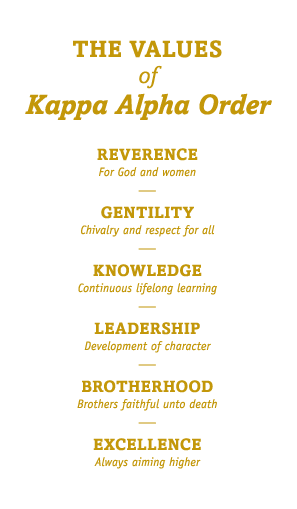 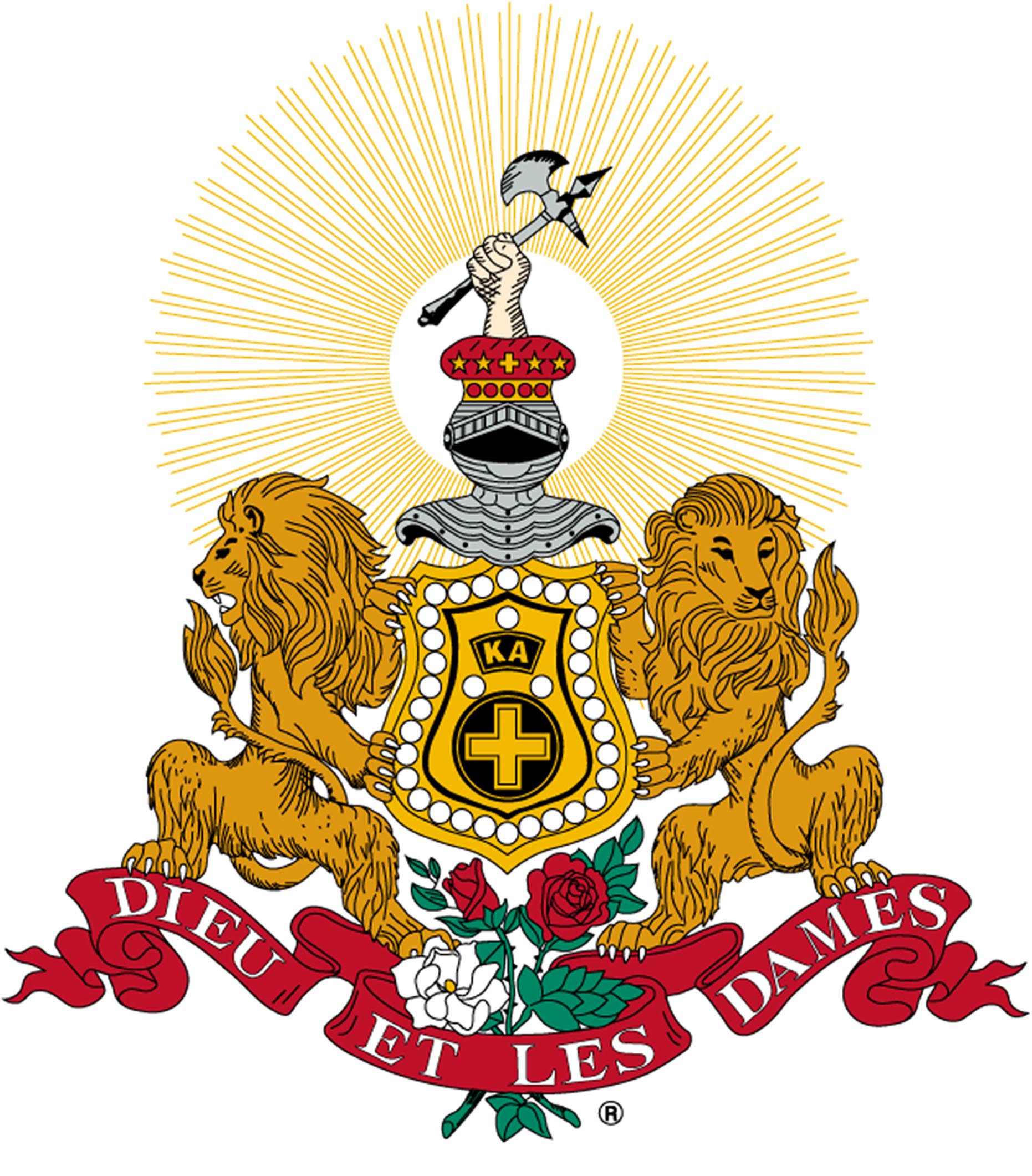 KAPPA ALPHA ORDERRose Ball Formal 
& Awards BanquetOmega Omega Chapter at State UniversityMarch 1, 2019Venue NameCity, StateKappa Alpha Order’s shared values of reverence, gentility, knowledge, leadership, brotherhood, and excellence are what defines KA as a moral compass for the modern gentleman. In 1865 our founders, James Ward Wood, William Nelson Scott, Stanhope McClelland Scott, and William Archibald Walsh, were four of forty students at Washington College, now Washington & Lee University. They originated and began our Order. Samuel Zenas Ammen, who is noted as our practical founder, expanded the Order across the country, modernized many aspects, and served as Knight Commander twice in his lifetime. 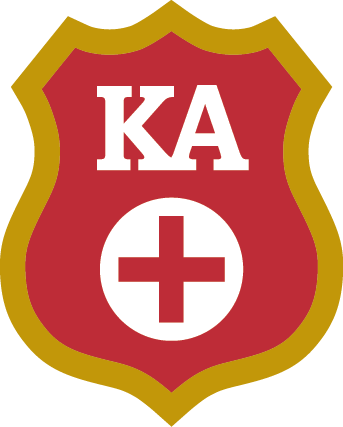 In our 153 year history, there have been many successful members and alumni such as GEN George C. Marshall, GEN George S. Patton, Former Secretary of State Dean Rusk, Former Secretary of Defense Caleb Boggs, and Former Speaker of the U.S. House of Representatives Carl Albert, along with more than 165,000 individuals who compose the true fabric of our fraternity. Their daily application of our values are what defines KA.The Omega Omega Chapter was founded in 1905 at State University in City/Town, State.ProgramWelcomeJoe Smith, Number IInvocationBob Jones, Number IX- Dinner -Baby Greens SaladTenderloin Medallion & Asiago Chickenwith Sautéed Green Beans & Potato SouffleTurtle CheesecakePresentation of Academic AwardsDon Davis, Number IIIPresentation of Brother of the YearJacob Brown, Number IIKA Rose 
Recognition CeremonyJoe Smith, Number IBenedictionBob Jones, Number IX